
แบบฟอร์มการให้คะแนนสรรหาแนวปฏิบัติที่ดี ระดับคณะ 
ประจำปีงบประมาณ พ.ศ. 2563 และ ปีการศึกษา 2562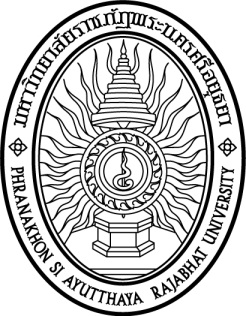 มหาวิทยาลัยราชภัฏพระนครศรีอยุธยา
-----------------------ชื่อผลงาน.................................................................คณะ.........................................................................ประเภทรางวัลและมูลค่ารางวัล	การพิจารณาคะแนนรวมทุกรายการ มีเกณฑ์คุณภาพผลงาน ดังนี้หมายเหตุ : 1. กรณีมีปัญหาในการพิจารณาคะแนนเพื่อปฏิบัติตามคู่มือและหลักเกณฑ์นี้ ให้คณะกรรมการเป็นผู้มีอำนาจในการตัดสินชี้ขาด และให้ถือเป็นที่สิ้นสุด	    2. หน่วยงานภายนอก (เครือข่ายงานประกันคุณภาพ) หรือหน่วยงานภายในที่ไม่ได้รับรางวัลระดับดีเด่น ดีมาก และดี จะได้รับใบประกาศนียบัตรเข้าร่วมกิจกรรมหลักเกณฑ์การพิจารณาคณะกรรมการสรรหาแนวปฏิบัติที่ดี ได้จัดทำคู่มือการสรรหาแนวปฏิบัติที่ดี ประจำปีงบประมาณ พ.ศ. 2563 สำหรับเป็นเกณฑ์ในการพิจารณาผลงานความสำเร็จของการจัดการความรู้ของกลุ่มความรู้ต่างๆ โดยกระบวนการจัดการความรู้อย่างเป็นระบบ มี 7 ขั้นตอน ดังนี้ 1) การบ่งชี้ความรู้ 2) การสร้างและแสวงหาความรู้ 3) การจัดการความรู้ให้เป็นระบบ 4) การประมวลและกลั่นกรองความรู้ 5) การเข้าถึงความรู้ 6) การแบ่งปันแลกเปลี่ยนความรู้ และ 7) การเรียนรู้การคัดเลือกผลงานแนวปฏิบัติที่ดี มีคะแนนรวม 100 คะแนนรายการที่  1  ความสำคัญของผลงานที่นำเสนอ รายการที่  2  วัตถุประสงค์และเป้าหมายของการดำเนินงานรายการที่  3  ขั้นตอนการดำเนินงาน/องค์ความรู้รายการที่  4  ผลลัพธ์การดำเนินงาน/ประโยชน์ที่ได้รับรายการที่  5  ปัจจัยความสำเร็จ รายการที่  6  การเผยแพร่/การได้รับการยอมรับรายการที่  7  การนำเสนอผลงานผ่านการจัดบอร์ดนิทรรศการ และตอบข้อซักถามโดยมีรายละเอียดดังนี้สรุปคะแนนผลงานทั้งหมด 100 คะแนน หน่วยงานได้รับ......................................คะแนนลงชื่อ.................................................คณะกรรมการ(..............................................................................)วัน/เดือน/ปี.............................................................ประเภทรางวัลรางวัลหมายเหตุ1. รางวัลระดับดีเด่น โล่รางวัล พิจารณาจากคะแนนสูงสุด และไม่น้อยกว่า
ร้อยละ 90 ขึ้นไป2. รางวัลระดับดีมาก 
โล่รางวัล พิจารณาจากคะแนนรองลงมาจากรางวัลระดับดีเด่น และไม่น้อยกว่า ร้อยละ 80 ขึ้นไป3. รางวัลระดับดีโล่รางวัล พิจารณาจากคะแนนรองลงมาจากรางวัลระดับดีมาก และไม่น้อยกว่าร้อยละ 70 ขึ้นไปรายการพิจารณารายการพิจารณารายการพิจารณาแนวทางการพิจารณาคะแนนคะแนนจากคณะกรรมการคะแนนจากคณะกรรมการรายการที่ 1  ความสำคัญของผลงานที่นำเสนอรายการที่ 1  ความสำคัญของผลงานที่นำเสนอรายการที่ 1  ความสำคัญของผลงานที่นำเสนอรายการที่ 1  ความสำคัญของผลงานที่นำเสนอ5ด้านการเรียนการสอนด้านการวิจัยความเป็นมาและความสำคัญ รวมทั้งแนวทางการพัฒนาความเป็นมาและความสำคัญ รวมทั้งแนวทางการพัฒนาความเป็นมาและความสำคัญ รวมทั้งแนวทางการพัฒนา- ระบุความเป็นมาและความสำคัญของผลงานที่ต้องการยกระดับและพัฒนาหน่วยงานหรือองค์กรจากการจัดการความรู้- เสนอแนวทางการพัฒนาผลงานที่สัมพันธ์กับสิ่งที่จะพัฒนาหน่วยงานหรือองค์กรที่สอดคล้องกับพันธกิจได้อย่างชัดเจน5รายการที่  2  วัตถุประสงค์และเป้าหมายของการดำเนินงานรายการที่  2  วัตถุประสงค์และเป้าหมายของการดำเนินงานรายการที่  2  วัตถุประสงค์และเป้าหมายของการดำเนินงานรายการที่  2  วัตถุประสงค์และเป้าหมายของการดำเนินงาน5การกำหนดวัตถุประสงค์และเป้าหมาย     การกำหนดวัตถุประสงค์และเป้าหมาย     การกำหนดวัตถุประสงค์และเป้าหมาย     กำหนดวัตถุประสงค์ และเป้าหมายของการดำเนินงานได้ชัดเจนเป็นรูปธรรมทั้งเชิงปริมาณและคุณภาพ สอดคล้องพันธกิจหน่วยงาน5รายการที่  3  ขั้นตอนการดำเนินงาน/องค์ความรู้รายการที่  3  ขั้นตอนการดำเนินงาน/องค์ความรู้รายการที่  3  ขั้นตอนการดำเนินงาน/องค์ความรู้รายการที่  3  ขั้นตอนการดำเนินงาน/องค์ความรู้20ขั้นตอนการดำเนินงานขั้นตอนการดำเนินงานขั้นตอนการดำเนินงาน- มีกิจกรรมการปฏิบัติปรากฏชัดเจน เป็นลำดับขั้นตอนสามารถนำไปปฏิบัติได้จริง มีวิธีการหรือองค์ความรู้ใหม่ที่ส่งผลต่อเป้าหมายและการพัฒนาหน่วยงาน- ประยุกต์ใช้ทรัพยากรที่มีอยู่อย่างเหมาะสม คุ้มค่า และมีประสิทธิภาพ 5ถอดบทเรียนถอดบทเรียนถอดบทเรียนมีกิจกรรมถอดบทเรียนอย่างเป็นระบบสอดคล้องกับองค์ความรู้หรือผลงานที่นำเสนอ 10องค์ความรู้หรือผลงานองค์ความรู้หรือผลงานองค์ความรู้หรือผลงานมีองค์ความรู้หรือผลงานที่สอดคล้องกับวัตถุประสงค์และเป้าหมาย 5รายการที่  4  ผลลัพธ์การดำเนินงาน/ประโยชน์ที่ได้รับรายการที่  4  ผลลัพธ์การดำเนินงาน/ประโยชน์ที่ได้รับรายการที่  4  ผลลัพธ์การดำเนินงาน/ประโยชน์ที่ได้รับรายการที่  4  ผลลัพธ์การดำเนินงาน/ประโยชน์ที่ได้รับ30ผลลัพธ์การดำเนินงานผลลัพธ์การดำเนินงานผลลัพธ์การดำเนินงาน- ผลลัพธ์การดำเนินงานครอบคลุม และเป็นไปตามพันธกิจหน่วยงานโดยมีหลักฐาน หรือข้อมูลประกอบ- ยกระดับคุณภาพการดำเนินงานตรงตามพันธกิจหน่วยงาน โดยมีผลการดำเนินงานแสดงให้เห็นการเปลี่ยนแปลงในทางที่ดีขึ้น15ประโยชน์ที่ได้รับประโยชน์ที่ได้รับประโยชน์ที่ได้รับมีการนำองค์ความรู้หรือผลงานไปพัฒนาให้เกิดประโยชน์และเกิดการเรียนรู้ร่วมกันระหว่างบุคคลภายในและภายนอกหน่วยงาน15รายการที่  5  ปัจจัยความสำเร็จรายการที่  5  ปัจจัยความสำเร็จรายการที่  5  ปัจจัยความสำเร็จรายการที่  5  ปัจจัยความสำเร็จ10ปัจจัยความสำเร็จระบุถึงปัจจัยที่นำไปสู่ความสำเร็จของผลงานหรือองค์ความรู้ที่นำไปสู่การพัฒนาหน่วยงานหรือองค์กรระบุถึงปัจจัยที่นำไปสู่ความสำเร็จของผลงานหรือองค์ความรู้ที่นำไปสู่การพัฒนาหน่วยงานหรือองค์กรระบุถึงปัจจัยที่นำไปสู่ความสำเร็จของผลงานหรือองค์ความรู้ที่นำไปสู่การพัฒนาหน่วยงานหรือองค์กร10รายการที่  6  การเผยแพร่/การได้รับการยอมรับรายการที่  6  การเผยแพร่/การได้รับการยอมรับรายการที่  6  การเผยแพร่/การได้รับการยอมรับรายการที่  6  การเผยแพร่/การได้รับการยอมรับ20การเผยแพร่ผลการดำเนินงานแลกเปลี่ยนเรียนรู้มีหลักฐานการเผยแพร่บน Social Network ทุกช่องทางนับเป็นหนึ่งช่องทาง หรือนับจากจำนวนผู้เข้าเยี่ยมชม เช่น ไลน์ เฟซบุ๊ก หรือบอร์ดประชาสัมพันธ์ เป็นต้น หรือมีการนำไปใช้ประโยชน์ทั้งภายในและภายนอกองค์กรมีหลักฐานการเผยแพร่บน Social Network ทุกช่องทางนับเป็นหนึ่งช่องทาง หรือนับจากจำนวนผู้เข้าเยี่ยมชม เช่น ไลน์ เฟซบุ๊ก หรือบอร์ดประชาสัมพันธ์ เป็นต้น หรือมีการนำไปใช้ประโยชน์ทั้งภายในและภายนอกองค์กรมีหลักฐานการเผยแพร่บน Social Network ทุกช่องทางนับเป็นหนึ่งช่องทาง หรือนับจากจำนวนผู้เข้าเยี่ยมชม เช่น ไลน์ เฟซบุ๊ก หรือบอร์ดประชาสัมพันธ์ เป็นต้น หรือมีการนำไปใช้ประโยชน์ทั้งภายในและภายนอกองค์กร10การได้รับการยอมรับและนำไปใช้ประโยชน์การได้รับการยอมรับและนำไปใช้ประโยชน์องค์ความรู้หรือผลงานได้รับการยอมรับจากหน่วยงานทั้งภายในและภายนอกหน่วยงานหรือองค์กร รวมถึงการนำไปใช้ประโยชน์องค์ความรู้หรือผลงานได้รับการยอมรับจากหน่วยงานทั้งภายในและภายนอกหน่วยงานหรือองค์กร รวมถึงการนำไปใช้ประโยชน์10รายการที่  7  การนำเสนอผลงานผ่านการจัดบอร์ดนิทรรศการ และตอบข้อซักถามรายการที่  7  การนำเสนอผลงานผ่านการจัดบอร์ดนิทรรศการ และตอบข้อซักถามรายการที่  7  การนำเสนอผลงานผ่านการจัดบอร์ดนิทรรศการ และตอบข้อซักถามรายการที่  7  การนำเสนอผลงานผ่านการจัดบอร์ดนิทรรศการ และตอบข้อซักถาม10การนำเสนอผลงานผ่านการจัดบอร์ดนิทรรศการ และตอบข้อซักถามการนำเสนอผลงานผ่านการจัดบอร์ดนิทรรศการ และตอบข้อซักถามการจัดบอร์ดนิทรรศการ ให้คณะ/สำนัก/สถาบัน จัดบอร์ดนิทรรศการบริเวณพื้นที่ของหน่วยงานมีการนำเสนอผลงานได้อย่างชัดเจน สอดคล้องระหว่างหัวข้อการจัดการความรู้ และเนื้อหาครอบคลุมทุกประเด็น และตอบคำถามได้ถูกต้องตามหลักวิชาการ มีเอกสาร/หลักฐานประกอบการนำเสนอที่สอดคล้องสัมพันธ์กัน และความคิดสร้างสรรค์ในการนำเสนอผลงาน ตรงต่อเวลาการจัดบอร์ดนิทรรศการ ให้คณะ/สำนัก/สถาบัน จัดบอร์ดนิทรรศการบริเวณพื้นที่ของหน่วยงานมีการนำเสนอผลงานได้อย่างชัดเจน สอดคล้องระหว่างหัวข้อการจัดการความรู้ และเนื้อหาครอบคลุมทุกประเด็น และตอบคำถามได้ถูกต้องตามหลักวิชาการ มีเอกสาร/หลักฐานประกอบการนำเสนอที่สอดคล้องสัมพันธ์กัน และความคิดสร้างสรรค์ในการนำเสนอผลงาน ตรงต่อเวลา10